無國界志工 招募我們的世界是由生活在這個世界上的每一個人所形成的雲林故事人誠摯邀約生活忙碌的你，一起來做一件讓地球變得更美麗的事，共創一個不朽的紀念品，共鋪一條回家的路!指導單位：文化部、雲林縣政府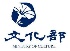 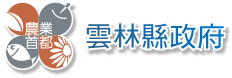 主辦單位： 社團法人雲林縣雲林故事人協會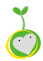 服務時間：每週三~週日09:00~18:00 及國定假日服務地點：雲林故事館或社區文化據點參加對象：(任何一項就可以)希望擁有一群真心朋友的人對自我潛能開發有興趣的朋友熱愛生命及簡單美好事物的人喜愛故事且相信說故事就像在送禮的朋友樂於分享愛並相信自己是可以創造幸福的人擁有一顆善良的心，對文化保存與維護文化資產充滿熱忱的人相信取之於社會，用之於社會，並能學以致用的朋友篤行真心給予可以得到喜樂的人希望縮短從想像到創造過程的人勇於探索、發現自我的朋友志工權利義務提供公共意外險及免費茶水，請自備茶具。來館交通需自理，並準時參與服務。可依實際服務時數核發志工服務證明服務一周以上志工者，可提供住宿，若有需要可申請。主辦單位將依實際需求，當日分配工作項目。報名方式： 現場：雲林故事館 (雲林縣虎尾鎮林森路一段528號)網站：雲林故事館網站www.ylstoryhouse.org.tw聯繫窗口：雲林故事人團隊 梁小姐0911-101-338 / 05-631-1436無國界志工 報名表                                  2016.07版姓名性別性別□女 □男國籍聯絡電話出生年月日出生年月日_____年______月______日_____年______月______日_____年______月______日E-mail地址地址緊急聯絡電話緊急聯絡人緊急聯絡人過敏工作經驗工作經驗□學生 □農業 □工商業 □軍公教□影像 □數位 □科技   □自由業□其他：                     □學生 □農業 □工商業 □軍公教□影像 □數位 □科技   □自由業□其他：                     □學生 □農業 □工商業 □軍公教□影像 □數位 □科技   □自由業□其他：                     語言□台   □中   □客   □英  □日  □西班牙  □其他：               □台   □中   □客   □英  □日  □西班牙  □其他：               □台   □中   □客   □英  □日  □西班牙  □其他：               □台   □中   □客   □英  □日  □西班牙  □其他：               □台   □中   □客   □英  □日  □西班牙  □其他：               □台   □中   □客   □英  □日  □西班牙  □其他：               興趣/專長(可複選)館務□導覽解說   □圖書整理   □攝影紀錄   □文書處理   □活動企劃   □活動執行   □創意研發   □圖文編輯   □工坊帶領   □行政庶務□說與讀故事 □寫與畫故事 □其他：                           管家□烹飪料理   □環境管理   □倉儲管理   □維護榻榻米  □維護老房子 □漆護木漆   □木工維修   □水電維修□其他：__________________________________________館務□導覽解說   □圖書整理   □攝影紀錄   □文書處理   □活動企劃   □活動執行   □創意研發   □圖文編輯   □工坊帶領   □行政庶務□說與讀故事 □寫與畫故事 □其他：                           管家□烹飪料理   □環境管理   □倉儲管理   □維護榻榻米  □維護老房子 □漆護木漆   □木工維修   □水電維修□其他：__________________________________________館務□導覽解說   □圖書整理   □攝影紀錄   □文書處理   □活動企劃   □活動執行   □創意研發   □圖文編輯   □工坊帶領   □行政庶務□說與讀故事 □寫與畫故事 □其他：                           管家□烹飪料理   □環境管理   □倉儲管理   □維護榻榻米  □維護老房子 □漆護木漆   □木工維修   □水電維修□其他：__________________________________________館務□導覽解說   □圖書整理   □攝影紀錄   □文書處理   □活動企劃   □活動執行   □創意研發   □圖文編輯   □工坊帶領   □行政庶務□說與讀故事 □寫與畫故事 □其他：                           管家□烹飪料理   □環境管理   □倉儲管理   □維護榻榻米  □維護老房子 □漆護木漆   □木工維修   □水電維修□其他：__________________________________________館務□導覽解說   □圖書整理   □攝影紀錄   □文書處理   □活動企劃   □活動執行   □創意研發   □圖文編輯   □工坊帶領   □行政庶務□說與讀故事 □寫與畫故事 □其他：                           管家□烹飪料理   □環境管理   □倉儲管理   □維護榻榻米  □維護老房子 □漆護木漆   □木工維修   □水電維修□其他：__________________________________________館務□導覽解說   □圖書整理   □攝影紀錄   □文書處理   □活動企劃   □活動執行   □創意研發   □圖文編輯   □工坊帶領   □行政庶務□說與讀故事 □寫與畫故事 □其他：                           管家□烹飪料理   □環境管理   □倉儲管理   □維護榻榻米  □維護老房子 □漆護木漆   □木工維修   □水電維修□其他：__________________________________________服務時間(請勾選)□週三~週日，日期_________□週三~週日，日期_________□上午  □下午  □全天 (一日館長)  □上午  □下午  □全天 (一日館長)  □上午  □下午  □全天 (一日館長)  □上午  □下午  □全天 (一日館長)  服務時間(請勾選)□周末假日，日期__________□周末假日，日期__________□上午  □下午  □全天 (一日館長) □上午  □下午  □全天 (一日館長) □上午  □下午  □全天 (一日館長) □上午  □下午  □全天 (一日館長) 服務時間(請勾選)□一星期以上，日期____________________________________________□一星期以上，日期____________________________________________□一星期以上，日期____________________________________________□一星期以上，日期____________________________________________□一星期以上，日期____________________________________________□一星期以上，日期____________________________________________服務時間(請勾選)□一個月，日期_____________□一個月，日期_____________□其他____________________________□其他____________________________□其他____________________________□其他____________________________服務時間(請勾選)(上午09:00~13:00    下午14:00~18:00   全天09:00~18:00)(上午09:00~13:00    下午14:00~18:00   全天09:00~18:00)(上午09:00~13:00    下午14:00~18:00   全天09:00~18:00)(上午09:00~13:00    下午14:00~18:00   全天09:00~18:00)(上午09:00~13:00    下午14:00~18:00   全天09:00~18:00)(上午09:00~13:00    下午14:00~18:00   全天09:00~18:00)備註志工需自理來館交通及自備茶杯一星期/一個月的志工，可供住宿及午餐，服務前需要面試。若需要志工服務時數需註明志工需自理來館交通及自備茶杯一星期/一個月的志工，可供住宿及午餐，服務前需要面試。若需要志工服務時數需註明志工需自理來館交通及自備茶杯一星期/一個月的志工，可供住宿及午餐，服務前需要面試。若需要志工服務時數需註明志工需自理來館交通及自備茶杯一星期/一個月的志工，可供住宿及午餐，服務前需要面試。若需要志工服務時數需註明志工需自理來館交通及自備茶杯一星期/一個月的志工，可供住宿及午餐，服務前需要面試。若需要志工服務時數需註明志工需自理來館交通及自備茶杯一星期/一個月的志工，可供住宿及午餐，服務前需要面試。若需要志工服務時數需註明